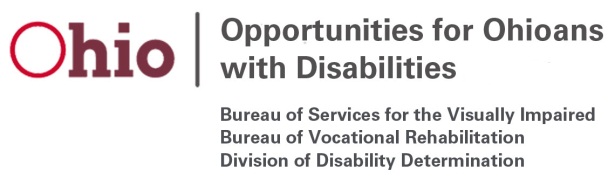 Vocational Rehabilitation (VR) Participant Focus GroupsFederal Fiscal Year (FFY) 2022Planned topics to be covered via VR Participant Focus Groups in FFY 2022 will be as follows:Month/Year Focus AreaNotesOctober 2021Individuals who are Blind or Visually Impaired Statewide Focus Group for participants who are blind or visually impaired. To be conducted via phone survey by OOD staff.January 2022Individual Placement and Support (IPS)Statewide Focus Group for IPS participants. To be conducted via phone survey by OOD staff.April 2022Jobs for Recovery (JFR)Statewide Focus Group for JFR participants. To be conducted via phone survey by OOD staff. July 2022Hybrid Model – Customer Service Statewide Focus Group for participants who have received services through OOD’s hybrid model (virtual and in-person). To be conducted via phone survey by OOD staff.